Name:_____________________________Normal Distribution Homework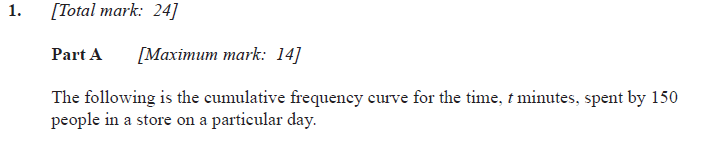 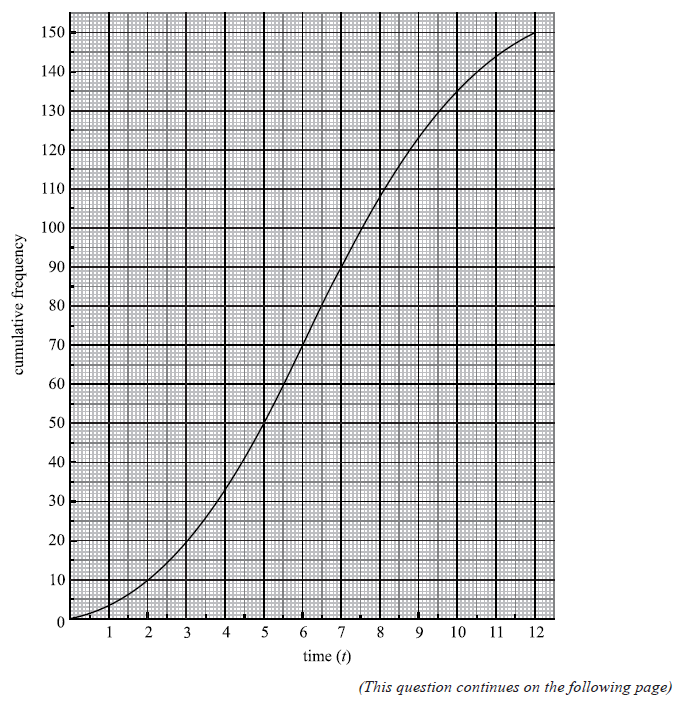 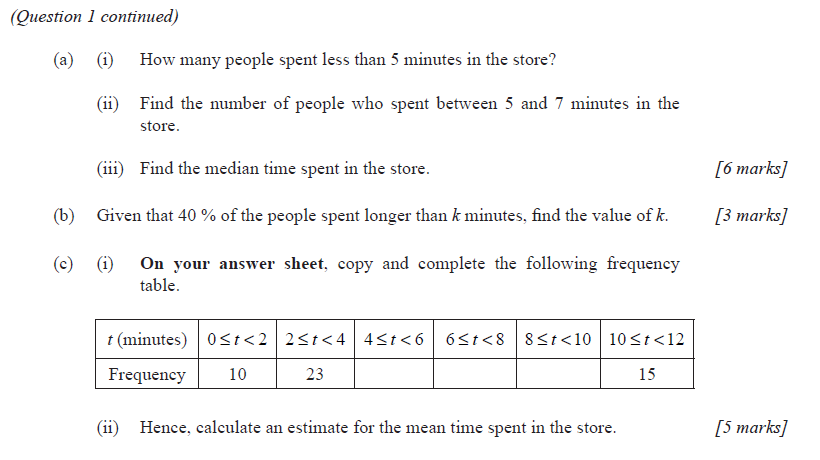 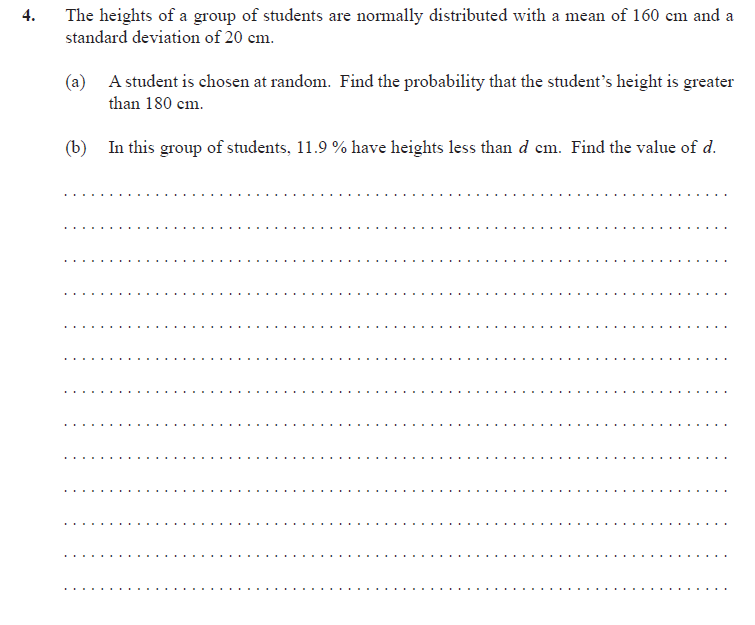 7. 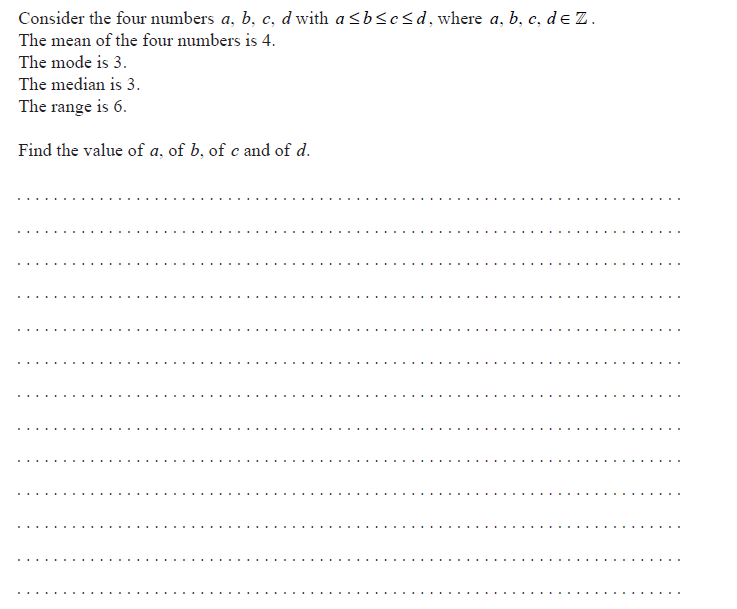 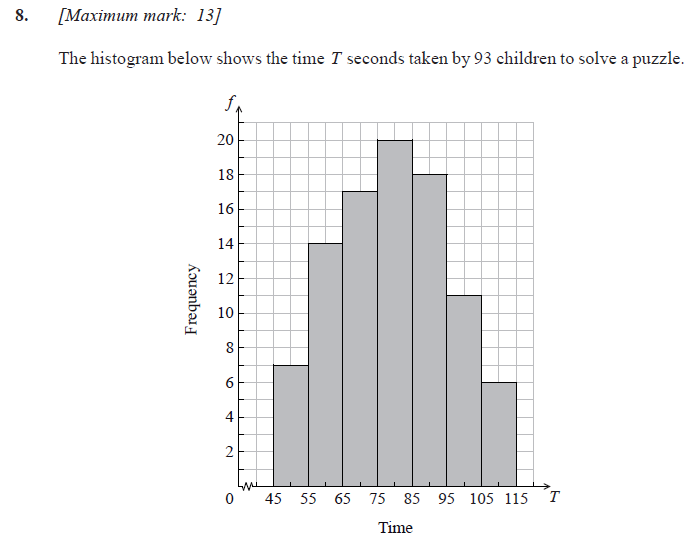 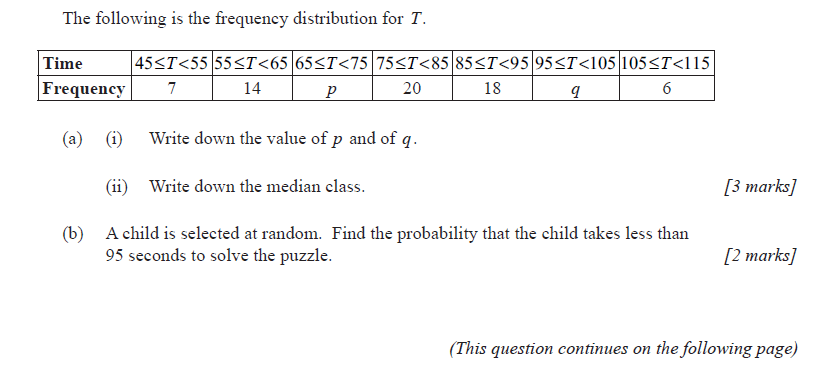 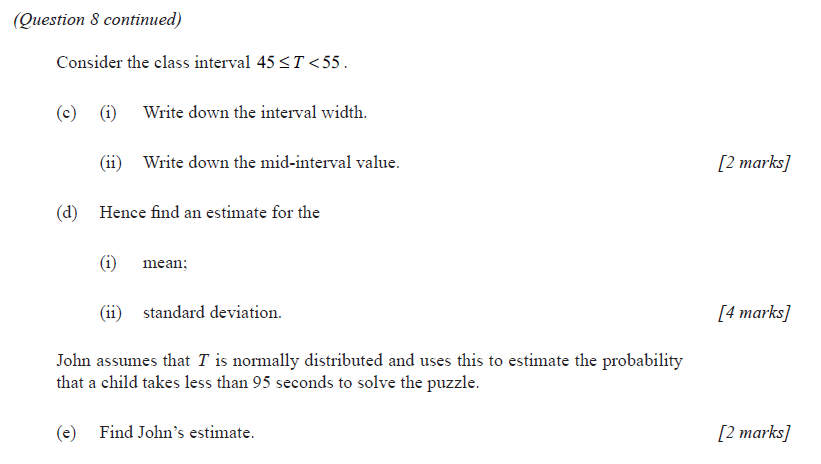 